От 13.12.17    Вакансии 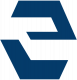 ПАО Завод Красная Этна Рихтовщик20 000 – 25 000 руб.График работы: полный рабочий деньОпыт:не имеет значенияОбразование:среднее профессиональноеОбязанности:Рихтовка крепежных изделий (стремянок)  Требования:Среднее профессиональное образование, опыт работы на производстве. Условия:График работы 5/2, оформление по ТК РФ, частичная компенсация питания.Место работы: Нижний Новгород, Порт-Артурская, д.1, станция метро "Заречная", пешком 15 мин или автобус 19,23а,маршрутное такси 21 до остановки "Красноэтновская" трамвай 417 Конец формыРезьбонарезчик Нарезание и накатывание наружной и внутренней резьбы на деталях и изделиях на резьбонарезных и резьбонакатных станках. Установление режимов резания по... еще Комплектовщик 20 000 – 25 000 руб. Прием готовой продукции ( крепежа ) по сопроводительным документам из цехов основного производства. Комплектование партий крепежа для отгрузки покупателям. Отражение... еще Токарь 25 000 руб. Обработка на универсально-токарных станках деталей разной степени сложности типа валов, втулок, ступиц и других тел вращения, в том числе тонкостенных... еще Шлифовщик профильная шлифовка сухим способом Условия: зарплата сдельно-премиальная, оформление по ТК график 5/2 Слесарь-сантехник Разборка, ремонт и сборка деталей и узлов санитарно-технических систем центрального отопления, водоснабжения, канализации и водостоков и т.д. Требования: для... еще Шлифовщик (ученик) Опыт работы Возможно обучение. Обязанности: Обработка деталей, узлов и изделий из различных материалов на станках шлифовальной группы. Условия: Оформление... еще Мастер термического участка 25 000 руб. Опыт работы будет преимуществом Возможно обучение Уверенный пользователь ПК Обязанности: Руководство и контроль за деятельностью термического участка... еще Доводчик-притирщик 25 000 руб. 